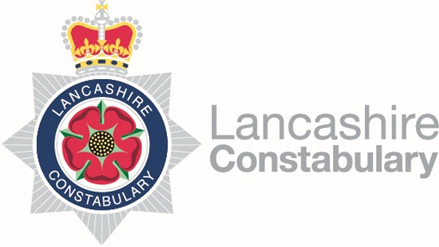 Specific Privacy Notice:NICE2SHAREIntroductionThis Privacy Notice has been created to make it easier for you to understand what personal data Lancashire Constabulary processes about you, how and why in connection with NICE2SHARE. It meets the requirements placed upon the Chief Constable by the General Data Protection Regulation (Articles 13 and 14) in relation to general processing and the Data Protection Act 2018 (Section 44) in relation to law enforcement processing.  It should be read in conjunction with, the force’s general Privacy Notice which can be accessed from the home page of Lancashire Constabulary’s internet site.  This high-level Privacy Notice provides you with complete details of the rights you have relating to the personal data we hold about you now and any personal data we might collect about you in the future.If you have no access to the internet and require access to the high-level Privacy Notice, please contact the Lancashire Constabulary Data Protection Office (contact details below) and they will provide a copy to you.For what purpose(s) is my personal data intended to be processed by Lancashire Constabulary?NICE2SHARE is an initiative to encourage members of the public and local businesses to register for an account with Lancashire Constabulary’s Digital Evidence Management System called NICE Investigate. When an individual or business creates an account, they can choose to share the location of their digital recording device such as a CCTV camera or digital media, e.g., a digital doorbell, with Lancashire Constabulary. This will help Lancashire Constabulary investigate crime by creating a detailed overview of digital recording devices around the County. When investigating a crime officers will be able to see if there are any digital recording devices in the area the crime was committed and will contact those registered users whose addresses are in the vicinity of the crime to establish if any relevant footage has been captured. Footage can be uploaded directly into NICE Investigate by the registered user and the investigating officer can view the footage. Can Lancashire Constabulary access my digital recording device if I create an account in NICE Investigate.No- Lancashire Constabulary cannot access any digital recording device of a registered user. The purpose of NICE2SHARE is to encourage the public to provide location data for their device so Lancashire Constabulary can contact them in the event of a crime in the area where they live. This will speed up the investigation of crimes as Officers currently have to undertake manual CCTV surveys which are time consuming. What is Lancashire Constabulary’s legal basis for processing my personal data?The UK GDPR states that processing of personal data is only lawful if there is a lawful basis for the intended processing. When an individual chooses to register an account with the NICE Investigate Portal the lawful basis relied upon will be Article (6)(1)(a):‘the data subject has given consent to the processing of his or her personal data for one or more specific purposes’ Individuals and businesses can close their account at any time. What are the categories of personal data collected?To create an account a first name, surname, email address, phone number and address will be required. For a business the business name will also be needed. Who will my personal data be disclosed to by Lancashire Constabulary?Lancashire Constabulary will only disclose personal data when it has a legal requirement to do so, such as for evidential purposes. Digital evidence obtained via NICE Investigate may be shared with the Criminal Justice System, where this is the case the owner of the evidence will be managed as a witness under the Victims Code of Practice. How long will my personal data be retained by Lancashire Constabulary?Lancashire Constabulary will only keep personal data for as long as you have an account registered with NICE Investigate.  You can request your account to be closed by contacting using this form. Any digital evidence will be retained in line with the Force Retention Schedule.    Your rights Amongst other rights, you have a right to request a copy of personal information that Lancashire Constabulary holds about you.   Further details of all your rights can be found within the general Privacy Notice  referred to above. The person who determines the purpose and means by which your personal data is processed) is: Chief Constable of Lancashire ConstabularyLancashire Constabulary HQSaunders LaneHuttonPR4 5SBThe contact details of Lancashire Constabulary’s Data Protection Officer:The Data Protection OfficerLancashire ConstabularyPolice HeadquartersSaunders LaneHuttonPR4 5SB Email: data.protection@lancashire.pnn.police.ukIf you wish to ComplainThe Information Commissioner is the independent regulator responsible for enforcing the Data Protection Act and advising on privacy rights.  The information Commissioner’s Office can be contact details are as follows:  Telephone : 01625 545700Website : www.ico.gov.ukMail: 	The Information Commissioner’s OfficeWycliffe HouseWilmslowCheshireSK9 5AF